        Yes, I would like to make a donation to help beat prostate cancer 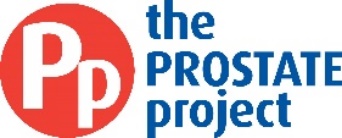 Your Details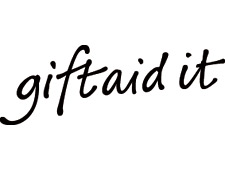 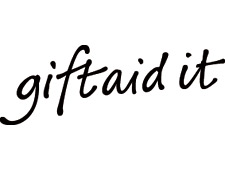 Title: _____First name: _____________________Surname: ________________________________Address: __________________________________________________________________________Town/city: ________________________________Postcode: _________________________________Telephone: ________________________________Email: _______________________________________________________________________________I would like to make a donation of: £_____________I enclose a cheque / postal order / CAF voucher made payable to The Prostate Project c_______________________________________________________________________________________________We would love to stay in touch with you to keep you informed about our fundraising, events and other activities, as well as our research breakthroughs in diagnosing, treating and preventing prostate cancer. Please tick the box below to let us know how you wish to be contacted.  Without this information we will not be able to contact you.Email: c	Post: cWe will always keep your details safe and secure.  We will never share your personal information outside the Prostate Project Charity.  Details about how we use and store your information can be found in our Privacy Notice at www.prostateproject.org.uk/privacy-notice2.html _______________________________________________________________________________________________Thank you Thank you for joining the fight to wage war against prostate cancer. We can only do this with your help. When completed please return this form to: The Prostate Project, Stokes Centre for Urology, Royal Surrey County Hospital, Egerton Road, Guildford, GU2 7XX.  You can also give by visiting www.prostate-project.org.uk/donate.	I would like to make a regular donation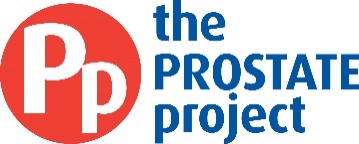 Our new Appeal target is £150,000 to buy the state of the art Incucyte live-cell analysis machine.  If all our supporters donated £10/month we would reach our goal in a year.__________________________________________________________________________________________Instruction to your Bank to pay by Standing OrderPay HSBC Bank, 110 High Street, Godalming Sort Code: 40-22-12 Acc. No: 21293222 (The Prostate Project)Chose the Amount: £5 c £10 c £20 c  Other:£ c  you would like to pay per *month/*quarter/*year (*delete as appropriate)Start Date: __________________Name(s) of account holder(s): _________________________________Bank/Building Society account number:c c c c c c c cBranch sort code: c c c c c cName and full postal address of your Bank/Building Society:To: The Manager Bank/Building Society: ________________________Address:___________________________________________________________Postcode:_______________________________________________Instruction to your Bank or Building Society Please pay The Prostate Project from the account detailed in this instruction until it is countermanded. I understand that this instruction may remain with The Prostate Project and if so, may be passed electronically to my Bank/Building Society.Signature(s): _______________________________________________________Date: ______________________________________________________________Title:____	 First name: _______Surname: _____________Address: _________________________________________Postcode:________________Thank you so much for your support. When completed please return this form to the address below.  You can also give by visiting www.prostate-project.org.uk/donate._______________________________________________________________________________________________The Prostate Project- Stokes Centre for Urology, Royal Surrey County Hospital, Egerton Road, Guildford, GU2 7XXEmail: info@prostate-project.org.uk ~ Website: www.prostate-project.org.uk ~ Registered Charity No.1078523